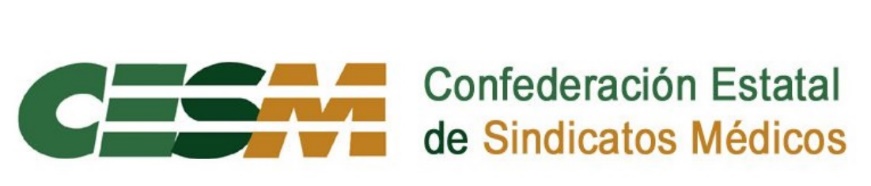 ENCUESTA SOBRE LOS MÉDICOS EUROPEOS SATISFACCIÓN EN EL TRABAJOPor favor, traduzca la encuesta en su propio idioma y mantenga estrictamente la secuencia de preguntas y respuestas.País :  AustriaBélgicaBulgariaCroacia ChipreRepública ChecaFranciaItaliaAlemaniaGreciaLos Países Bajos PoloniaPortugalRumaniaEsloveniaEspañaTurquíaSuecia2) Género:- Masculino - Mujer3)Edad: - 25-35 años- 36-49 años- 50-60 años- más de 60 años 4) Si tuviera que describir la profesión médica actual en tres palabras, ¿cuál elegiría? Pregunta con más de una respuesta- inventiva- fascinante - necesaria- satisfactoria- repetitiva- aburrida- agotadora- angustiosa- Frustrante- decepcionante5) En conjunto, ¿cuál es su evaluación sobre la calidad del servicio prestado por... - Institución nacional de salud completamente satisfactoria satisfactoria insatisfactoria totalmente insatisfactorio no lo sé- Hospital de su paíscompletamente satisfactorio satisfactorioinsatisfactorio totalmente insatisfactorio no lo sé- Hospital de su región completamente satisfactorio satisfactorio insatisfactoriototalmente insatisfactorio no lo sé- Servicio no hospitalario de su paíscompletamente satisfactorio satisfactorio insatisfactoriototalmente insatisfactorio no lo sé6) ¿Cuál es su evaluación sobre la calidad del servicio en su lugar de trabajo? - Completamente satisfactoria.- satisfactoria- insatisfactoria- totalmente insatisfactoria- no hay respuesta7) En su opinión, durante los últimos 10 años, la calidad de los servicios de la Institución de Salud en su país es: - mejoró- la misma- empeoró- no hay respuesta8) ¿Qué hay de la calidad de los servicios en su lugar de trabajo?:- mejoró- la misma- empeoró- no hay respuesta9)Si empeoró, por favor indique las razones principales (hasta 3 respuestas) Pregunta con más de una respuesta- La carga de trabajo es demasiado pesada debido a la escasez de personal - La carga de trabajo es demasiado pesada debido a la falta de organización- bajas inversiones en estructuras- bajas inversiones en investigación - poca flexibilidad en la organización del trabajo - la mala formación médica- el menor compromiso de los médicos - exceso de jornada y de guardias médicas- no hay una remuneración adecuada- relación con la administración/ gerencia- gestión influenciada por intereses políticos- otros10) En su lugar de trabajo, ¿tiene alguna posibilidad de desarrollo profesional? - Varias posibilidades.- suficientes posibilidades- pocas posibilidades- no hay posibilidad- no hay respuesta11)En su lugar de trabajo, ¿tiene posibilidades de hacer que su profesionalidad sea reconocida? - Varias posibilidades.- suficientes posibilidades- pocas posibilidades- no hay posibilidad- no hay respuesta12) Por favor, opine sobre los siguientes puntos, en vista de su impacto en la calidad de los servicios de salud (1= sin impacto en la calidad 10= gran impacto en la calidad)- La carga de trabajo es demasiado pesada debido a la escasez de personal 12345678910No lo séLa carga de trabajo es demasiado pesada debido a la falta de organización 12345678910No lo sé- bajas inversiones en estructuras  12345678910No lo sé- bajas inversiones en investigación 12345678910No lo sé- poca flexibilidad en la organización del trabajo 12345678910No lo sé- formación médica inadecuada12345678910No lo sé- menos compromiso de los médicos12345678910No lo sé- los turnos y las guardias son demasiado frecuentes 12345678910No lo sé- remuneración inadecuada12345678910No lo sé- relación con la administración/ gerencia12345678910No lo sé- gestión influenciada por los impulsores políticos 12345678910No lo sé- Experiencia en gestión 12345678910No lo sé13) Por favor, dé su nivel de acuerdo con las siguientes opiniones, declaradas por otros médicos que trabajan en estructuras sanitarias:  - el salario no es adecuado para el compromiso de los médicos Totalmente de acuerdo de acuerdo parcialmente de acuerdo en desacuerdono hay respuesta- trabajar en una estructura sanitaria significa renunciar a una vida privada Totalmente de acuerdo de acuerdo parcialmente de acuerdo en desacuerdono hay respuesta- el papel del médico tiene poco reconocimiento a nivel social Totalmente de acuerdo de acuerdo parcialmente de acuerdo en desacuerdono hay respuesta- la participación de los médicos asalariados en la política y la gestión sanitarias es escasa Totalmente de acuerdo de acuerdo parcialmente de acuerdo en desacuerdono hay respuesta- la dependencia del médico a la jerarquía profesional y administrativa es demasiado fuerte Totalmente de acuerdo de acuerdo parcialmente de acuerdo en desacuerdono hay respuesta- muchas leyes para mejorar la seguridad y la calidad de la atención tienen como objetivo reducir costes. Totalmente de acuerdo de acuerdo parcialmente de acuerdo en desacuerdono hay respuesta14) ¿qué opina de su salario? - Completamente satisfactorio.- satisfactorio- insatisfactorio- totalmente insatisfactorio - no hay respuesta 15) En cuanto a su trabajo como médico asalariado, ¿cuál es su nivel de satisfacción? - completamente satisfecho.- satisfecho- insatisfecho- totalmente insatisfecho - no hay respuesta16) Para los siguientes puntos, proporcione su nivel de satisfacción - distribución de la carga de trabajo completamente satisfecho.satisfechoinsatisfechototalmente insatisfecho no lo sé- perspectivas de trabajocompletamente satisfecho.satisfechoinsatisfechototalmente insatisfecho no lo sé- perspectivas de carreracompletamente satisfecho.satisfechoinsatisfechototalmente insatisfecho no lo sé- organización del trabajocompletamente satisfecho.satisfechoinsatisfechototalmente insatisfecho no lo sé- flexibilidad laboralcompletamente satisfecho.satisfechoinsatisfechototalmente insatisfecho no lo sé- acceso al trabajo a tiempo parcialcompletamente satisfecho.satisfechoinsatisfechototalmente insatisfecho no lo sé- educación y capacitación médica continuacompletamente satisfecho.satisfechoinsatisfechototalmente insatisfecho no lo sé- la calidad de las estructuras sanitariascompletamente satisfecho.satisfechoinsatisfechototalmente insatisfecho no lo sé- relación con la administración completamente satisfecho.satisfechoinsatisfechototalmente insatisfecho no lo sé- relación con los pacientescompletamente satisfecho.satisfechoinsatisfechototalmente insatisfecho no lo sé- equipo de alta tecnología completamente satisfecho.satisfechoinsatisfechototalmente insatisfecho no lo sé17) En cuanto a su equilibrio entre trabajo y vida privada, usted está...- completamente satisfecho- satisfecho- insatisfecho- totalmente insatisfecho - no hay respuesta18) ¿El compromiso con su profesión le obliga a descuidar- tu familia SÍ/NO- sus hijos SÍ/NO- tus amigos SÍ/NO- tus aficiones/tiempo libre SÍ/NO - sus vacaciones SÍ/NO - actividades culturales (teatro, cine...) SÍ/NO - educación y formación médica continua SÍ/NO - Nada 19) Dé su evaluación sobre los siguientes puntos:- el traslado a otro hospital es  Muy fácil fácil difícil muy difícil no lo sé- cambiar tu trabajo o tu papel esMuy fácil fácil difícil muy difícil no lo sé- trasladarse a otro Departamento esMuy fácil fácil difícil muy difícil no lo sé- pasar de ser un médico asalariado a ser un médico privadoMuy fácil fácil difícil muy difícil no lo sé20) La relación con sus colegas, en los siguientes temas, es:- ambiente de trabajomuy buenobueno ni bien ni malmal muy mal sin respuesta- cooperaciónmuy buenobueno ni bien ni malmal muy mal sin respuesta- amistadmuy buenobueno ni bien ni malmal muy mal sin respuesta21) Con motivo de la pandemia del Covid-19, ¿cree usted que el sistema de salud de su país y su lugar de trabajo respondieron en.. - Sistema Nacional de Salud  muy adecuadamente adecuadamente inadecuadamente muy inadecuadamente sin respuesta- tu lugar de trabajomuy adecuadamente adecuadamente inadecuadamente muy inadecuadamente sin respuesta22) Durante la pandemia del Covid-19, ¿cree que... - ha desempeñado un papel muy importante gracias a su trabajomuchosuficiente poco nada sin respuesta - ha mejorado su trabajo muchosuficiente poco nada sin respuesta - sus opiniones se han tenido en cuenta en el proceso de elaboración de políticasmuchosuficiente poco nada sin respuesta 23) Durante la pandemia del Covid-19, en su lugar de trabajo, ¿el personal de atención médica estaba equipado con equipos de protección adecuados (EPI)?- Muy adecuado. - adecuado- inadecuado- muy inadecuado- no hay respuesta 24) En caso de una nueva emergencia sanitaria, ¿qué área debería mejorarse?  Pregunta con más de una respuesta- número de camas en la UCI - número de médicos especializados- número de enfermeras- inversiones en instalaciones- inversiones en investigación- inversiones en formación médica- mejora de los servicios no hospitalarios - mejora de los servicios de prevención 